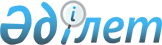 2022-2024 жылдарға арналған Сөгәлі ауылдық округінің бюджетін бекіту туралы
					
			Мерзімі біткен
			
			
		
					Ақтөбе облысы Қобда аудандық мәслихатының 2021 жылғы 30 желтоқсандағы № 127 шешімі. Мерзімі өткендіктен қолданыс тоқтатылды
      Қазақстан Республикасының 2008 жылғы 4 желтоқсандағы Бюджет кодексінің 9-1 бабының 2 тармағына, Қазақстан Республикасының 2001 жылғы 23 қаңтардағы "Қазақстан Республикасындағы жергілікті мемлекеттік басқару және өзін-өзі басқару туралы" Заңының 6 бабына сәйкес, Қобда аудандық мәслихат ШЕШТІ:
      1. 2022-2024 жылдарға арналған Сөгәлі ауылдық округінің бюджеті тиісінше 1, 2 және 3 қосымшаларға сәйкес, оның ішінде 2022 жылға мынадай көлемде бекітілсін:
      1) кірістер – 28 804,5 мың теңге, оның ішінде:
      салықтық түсімдер – 760 мың теңге;
      салықтық емес түсімдер – 0 теңге;
      негiзгi капиталды сатудан түсетiн түсiмдер – 759,5 теңге;
      трансферттер түсімі – 27 585,0 мың теңге;
      2) шығындар – 28 942 мың теңге;
      3)таза бюджеттік кредиттеу - 0 теңге, оның ішінде:
      бюджеттік кредиттер – 0 теңге;
      бюджеттік кредиттерді өтеу – 0 теңге;
      4) қаржы активтерiмен операциялар бойынша сальдо - 0 теңге, оның ішінде:
      қаржы активтерiн сатып алу - 0 теңге;
      мемлекеттің қаржы активтерін сатудан түсетін түсімдер – 0 теңге;
      5) бюджет тапшылығы (профициті) - 0 теңге;
      6) бюджет тапшылығын қаржыландыру (профицитін пайдалану) – 0 теңге, оның ішінде:
      қарыздар түсімі – 0 теңге;
      қарыздарды өтеу – 0 теңге;
      бюджет қаражатының пайдаланылатын қалдықтары – 137,5 мың теңге.
      Ескерту. 1 тармақ жаңа редакцияда - Ақтөбе облысы Қобда аудандық мәслихатының 09.12.2022 № 254 шешімімен (01.01.2022 бастап қолданысқа енгізіледі).


      2. Ауылдық округ бюджетінің кірісіне мыналар есептелетін болып белгіленсін:
      жеке тұлғалардың мүлкiне салынатын салық;
      заңды тұлғалардан көлiк құралдарына салынатын салық;
      жеке тұлғалардан көлiк құралдарына салынатын салық;
      бірыңғай жер салығы;
      жер учаскелерін пайдаланғаны үшін төлем;
      жер учаскелерін сатудан түсетін түсімдер;
      ауыл шаруашылығы мақсатындағы жер учаскелерін сатудан түсетін; түсімдер аудандық маңызы бар қаланың, ауылдың, кенттің, ауылдық округтің әкімдері салатын айыппұлдар, өсімпұлдар, санкциялар, өндіріп алулар;
      жеке және заңды тұлғалардың ерікті түрдегі алымдары;
      аудандық маңызы бар қала, ауыл, кент, ауылдық округ коммуналдық меншігінің мүлкін жалға беруден түсетін кірістер;
      аудандық маңызы бар қала, ауыл, кент, ауылдық округ бюджеттеріне түсетін басқа да салықтық емес түсімдер.
      3. 2022 жылға аудандық бюджеттен Сөгәлі ауылдық округінің бюджетіне берілген субвенциялар көлемі 28 684,0 мың теңге сомасында көзделгені ескерілсін.
      4. Осы шешім 2022 жылғы 1 қаңтардан бастап қолданысқа енгізіледі. 2022 жылға арналған Сөгәлі ауылдық округінің бюджеті
      Ескерту. 1 қосымша жаңа редакцияда - Ақтөбе облысы Қобда аудандық мәслихатының 09.12.2022 № 254 шешімімен (01.01.2022 бастап қолданысқа енгізіледі). 2023 жылға арналған Сөгәлі ауылдық округінің бюджеті 2024 жылға арналған Сөгәлі ауылдық округінің бюджеті
					© 2012. Қазақстан Республикасы Әділет министрлігінің «Қазақстан Республикасының Заңнама және құқықтық ақпарат институты» ШЖҚ РМК
				
      Қобда аудандық мәслихатының хатшысы 

Ж. Ергалиев
Қобда аудандық мәслихатының 2021 жылғы 30 желтоқсандағы № 127 шешіміне 1 қосымша
Санаты
Санаты
Санаты
Санаты
Сомасы, мың теңге
Сыныбы
Сыныбы
Сыныбы
Сомасы, мың теңге
Iшкi сыныбы
Iшкi сыныбы
Сомасы, мың теңге
Сомасы, мың теңге
1
2
3
4
5
І. Кірістер
28804,5
1
Салықтық түсімдер
760
1
04
Меншiкке салынатын салықтар
509
1
04
1
Мүлiкке салынатын салықтар
38
1
04
4
Көлiк құралдарына салынатын салық
471
Тауарларға, жұмыстар мен қызметтерге ішкі салықтар
251
3
Табиғи және басқа ресурстарды пайдаланғаны үшін түсімдер
251
33
Негізгі капиталды сатудан түсетін түсімдер
759,5
00011
Мемлекеттік мекемелерге бекітілген мемлекеттік мүлікті сату
759,5
1
Мемлекеттік мекемелерге бекітілген мемлекеттік мүлікті сату
759,5
4
Трансферттердің түсімдері
27285
4
02
Мемлекеттiк басқарудың жоғары тұрған органдарынан түсетiн трансферттер
27285
4
02
3
Аудандардың (облыстық маңызы бар қаланың) бюджетінен трансферттер
27285
Функционалдық топ
Функционалдық топ
Функционалдық топ
Функционалдық топ
Функционалдық топ
Сомасы (мың теңге)
Кіші функция
Кіші функция
Кіші функция
Кіші функция
Сомасы (мың теңге)
Бюджеттік бағдарламалардың әкімшісі
Бюджеттік бағдарламалардың әкімшісі
Бюджеттік бағдарламалардың әкімшісі
Сомасы (мың теңге)
Бағдарлама
Бағдарлама
Сомасы (мың теңге)
Атауы
Сомасы (мың теңге)
1
2
3
4
5
6
II. Шығындар
28942
01
Жалпы сипаттағы мемлекеттiк қызметтер
21061.1
1
Мемлекеттiк басқарудың жалпы функцияларын орындайтын өкiлдi, атқарушы және басқа органдар
21061.1
124
Аудандық маңызы бар қала, ауыл, кент, ауылдық округ әкімінің аппараты
21061.1
001
Аудандық маңызы бар қала, ауыл, кент, ауылдық округ әкімінің қызметін қамтамасыз ету жөніндегі қызметтер
21061.1
07
Тұрғын үй-коммуналдық шаруашылық
1747,4
2
Коммуналдық шаруашылық
901
124
Аудандық маңызы бар қала, ауыл, кент, ауылдық округ әкімінің аппараты
901
014
Елді мекендерді сумен жабдықтауды ұйымдастыру
901
3
Елді-мекендерді көркейту
846,4
124
Аудандық маңызы бар қала, ауыл, кент, ауылдық округ әкімінің аппараты
846,4
008
Елдi мекендердегі көшелердi жарықтандыру
553,6
011
Елдi мекендердi абаттандыру және көгалдандыру
292.8
12
Көлiк және коммуникация
607.0
1
Автомобиль көлiгi
607.0
124
Аудандық маңызы бар қала, ауыл, кент, ауылдық округ әкімінің аппараты
607.0
013
Аудандық маңызы бар қалаларда, ауылдарда, кенттерде, ауылдық округтерде автомобиль жолдарының жұмыс істеуін қамтамасыз ету
607.0
13
Басқалар
5526,5
9
Басқалар
5526,5
124
Аудандық маңызы бар қала, ауыл, кент, ауылдық округ әкімінің аппараты
5526,5
040
Өңірлерді дамытудың 2025 жылға дейінгі мемлекеттік бағдарламасы шеңберінде өңірлерді экономикалық дамытуға жәрдемдесу бойынша шараларды іске асыруға ауылдық елді мекендерді жайластыруды шешуге арналған іс-шараларды іске асыру
5526,5
ІІІ. Таза бюджеттік кредиттеу
0
Бюджеттік кредиттер
0
ІV. Қаржы активтерімен жасалатын операциялар бойынша сальдо
0
Қаржы активтерін сатып алу
0
Функционалдық топ
Функционалдық топ
Функционалдық топ
Функционалдық топ
Функционалдық топ
Сомасы (мың теңге)
Кіші функция
Кіші функция
Кіші функция
Кіші функция
Сомасы (мың теңге)
Бюджеттік бағдарламалардың әкімшісі
Бюджеттік бағдарламалардың әкімшісі
Бюджеттік бағдарламалардың әкімшісі
Сомасы (мың теңге)
Бағдарлама
Бағдарлама
Сомасы (мың теңге)
Атауы
Сомасы (мың теңге)
1
2
3
4
5
6
8
Бюджет қаражатыныңпайдаланылатынқалдықтары
137,5
01
Бюджет қаражатықалдықтары
137,5
1
Бюджет қаражатының бос қалдықтары
137,5
01
Бюджет қаражатының бос қалдықтары
137,5Қобда аудандық мәслихатының 2021 жылғы 30 желтоқсандағы № 127 шешіміне 2 қосымша
Санаты
Санаты
Санаты
Санаты
Сомасы, мың теңге
Сыныбы
Сыныбы
Сыныбы
Сомасы, мың теңге
Iшкi сыныбы
Iшкi сыныбы
Сомасы, мың теңге
Сомасы, мың теңге
1
2
3
4
5
І. Кірістер
29444
1
Салықтық түсімдер
760
04
Меншiкке салынатын салықтар
509
1
Мүлiкке салынатын салықтар
38
4
Көлiк құралдарына салынатын салық
471
05
Тауарларға, жұмыстарға және қызметтерге салынатын ішкі салықтар
251
3
Табиғи және басқа да ресурстарды пайдаланғаны үшін түсетін түсімдер
251
4
Трансферттердің түсімдері
28684
02
Мемлекеттiк басқарудың жоғары тұрған органдарынан түсетiн трансферттер
28684
3
Аудандардың (облыстық маңызы бар қаланың) бюджетінен трансферттер
28684
Функционалдық топ
Функционалдық топ
Функционалдық топ
Функционалдық топ
Функционалдық топ
Сомасы (мың теңге)
Кіші функция
Кіші функция
Кіші функция
Кіші функция
Сомасы (мың теңге)
Бюджеттік бағдарламалардың әкімшісі
Бюджеттік бағдарламалардың әкімшісі
Бюджеттік бағдарламалардың әкімшісі
Сомасы (мың теңге)
Бағдарлама
Бағдарлама
Сомасы (мың теңге)
Атауы
Сомасы (мың теңге)
1
2
3
4
5
6
II. Шығындар
29444
01
Жалпы сипаттағы мемлекеттiк қызметтер
19676
1
Мемлекеттiк басқарудың жалпы функцияларын орындайтын өкiлдi, атқарушы және басқа органдар
19676
124
Аудандық маңызы бар қала, ауыл, кент, ауылдық округ әкімінің аппараты
19676
001
Аудандық маңызы бар қала, ауыл, кент, ауылдық округ әкімінің қызметін қамтамасыз ету жөніндегі қызметтер
19676
07
Тұрғын үй-коммуналдық шаруашылық
9018
2
Коммуналдық шаруашылық
901
124
Аудандық маңызы бар қала, ауыл, кент, ауылдық округ әкімінің аппараты
901
014
Елді мекендерді сумен жабдықтауды ұйымдастыру
901
3
Елді-мекендерді көркейту
8117
124
Аудандық маңызы бар қала, ауыл, кент, ауылдық округ әкімінің аппараты
8117
008
Елдi мекендердегі көшелердi жарықтандыру
617
011
Елдi мекендердi абаттандыру және көгалдандыру
7500
12
Көлiк және коммуникация
750
1
Автомобиль көлiгi
750
124
Аудандық маңызы бар қала, ауыл, кент, ауылдық округ әкімінің аппараты
750
013
Аудандық маңызы бар қалаларда, ауылдарда, кенттерде, ауылдық округтерде автомобиль жолдарының жұмыс істеуін қамтамасыз ету
750
ІІІ. Таза бюджеттік кредиттеу
0
Бюджеттік кредиттер
0
ІV. Қаржы активтерімен жасалатын операциялар бойынша сальдо
0
Қаржы активтерін сатып алу
0
V. Бюджет тапшылығы
0
VI. Бюджет тапшылығын қаржыландыру (профицитін пайдалану)
0Қобда аудандық мәслихатының 2021 жылғы 30 желтоқсандағы № 127 шешіміне 3 қосымша
Санаты
Санаты
Санаты
Санаты
Сомасы, мың теңге
Сыныбы
Сыныбы
Сыныбы
Сомасы, мың теңге
Iшкi сыныбы
Iшкi сыныбы
Сомасы, мың теңге
Сомасы, мың теңге
1
2
3
4
5
І. Кірістер
29444
1
Салықтық түсімдер
760
04
Меншiкке салынатын салықтар
509
1
Мүлiкке салынатын салықтар
38
4
Көлiк құралдарына салынатын салық
471
05
Тауарларға, жұмыстарға және қызметтерге салынатын ішкі салықтар
251
05
3
Табиғи және басқа да ресурстарды пайдаланғаны үшін түсетін түсімдер
251
4
Трансферттердің түсімдері
28684
02
Мемлекеттiк басқарудың жоғары тұрған органдарынан түсетiн трансферттер
28684
3
Аудандардың (облыстық маңызы бар қаланың) бюджетінен трансферттер
28684
Функционалдық топ
Функционалдық топ
Функционалдық топ
Функционалдық топ
Функционалдық топ
Сомасы (мың теңге)
Кіші функция
Кіші функция
Кіші функция
Кіші функция
Сомасы (мың теңге)
Бюджеттік бағдарламалардың әкімшісі
Бюджеттік бағдарламалардың әкімшісі
Бюджеттік бағдарламалардың әкімшісі
Сомасы (мың теңге)
Бағдарлама
Бағдарлама
Сомасы (мың теңге)
Атауы
Сомасы (мың теңге)
1
2
3
4
5
6
II. Шығындар
29444
01
Жалпы мсипаттағы мемлекеттiк қызметтер
19676
1
Мемлекеттiк басқарудың жалпы функцияларын орындайтын өкiлдi, атқарушы және басқа органдар
19676
124
Аудандық маңызы бар қала, ауыл, кент, ауылдық округ әкімінің аппараты
19676
001
Аудандық маңызы бар қала, ауыл, кент, ауылдық округ әкімінің қызметін қамтамасыз ету жөніндегі қызметтер
19676
07
Тұрғын үй-коммуналдық шаруашылық
9018
2
Коммуналдық шаруашылық
901
124
Аудандық маңызы бар қала, ауыл, кент, ауылдық округ әкімінің аппараты
901
014
Елді мекендерді сумен жабдықтауды ұйымдастыру
901
3
Елді-мекендерді көркейту
8117
124
Аудандық маңызы бар қала, ауыл, кент, ауылдық округ әкімінің аппараты
8117
008
Елдi мекендердегі көшелердi жарықтандыру
617
011
Елдi мекендердi абаттандыру және көгалдандыру
7500
12
Көлiк және коммуникация
750
1
Автомобиль көлiгi
750
124
Аудандық маңызы бар қала, ауыл, кент, ауылдық округ әкімінің аппараты
750
013
Аудандық маңызы бар қалаларда, ауылдарда, кенттерде, ауылдық округтерде автомобиль жолдарының жұмыс істеуін қамтамасыз ету
750
ІІІ. Таза бюджеттік кредиттеу
0
Бюджеттік кредиттер
0
ІV. Қаржы активтерімен жасалатын операциялар бойынша сальдо
0
Қаржы активтерін сатып алу
0
V. Бюджет тапшылығы
0
VI. Бюджет тапшылығын қаржыландыру (профицитін пайдалану)
0